АДМИНИСТРАЦИЯ АЛЕКСАНДРОВСКОГО СЕЛЬСОВЕТА САРАКТАШСКОГО РАЙОНА ОРЕНБУРГСКОЙ ОБЛАСТИП О С Т А Н О В Л Е Н И Е_________________________________________________________________________________________________________14.08.2017                                с. Вторая Александровка                          № 34-пНа основании статей 179 и 179.3 Бюджетного кодекса Российской Федерации, статьи 55 Устава муниципального образования Александровский сельсовет Саракташского района Оренбургской области с целью эффективного использования бюджетных средств, совершенствования программно-целевого обеспечения процессов управления 1. Утвердить Порядок разработки, реализации и оценки эффективности муниципальных программ муниципального образования Александровский сельсовет Саракташского района Оренбургской области (приложение № 1).2. Утвердить Методические указания по разработке и реализации муниципальных программ муниципального образования Александровский сельсовет Саракташского района Оренбургской области (приложение № 2).3. Контроль за исполнением настоящего постановления оставляю за собой4. Постановление вступает в силу после его официального опубликования размещения на официальном сайте администрации  Александровского сельсовета Саракташского района. Глава сельсовета                                                                              Е.Д. РябенкоРазослано: прокурору района, бухгалтерии, в дело             Приложение № 1                                                                          к постановлению администрации                                                                          Александровского сельсовета                                                                         от 14.08.2017 №  34Порядокразработки, реализации и оценки эффективности муниципальных программ Александровского сельсовета Саракташского района (далее - порядок)ОБЩИЕ ПОЛОЖЕНИЕ1. Настоящий порядок определяет правила разработки муниципальных программ Александровского сельсовета Саракташского района, реализации и проведения оценки эффективности реализации муниципальных программ Александровского сельсовета Саракташского района.2. В целях настоящего Порядка применяются следующие понятия:муниципальная программа Александровского сельсовета Саракташского района – документ стратегического планирования, содержащий комплекс планируемых мероприятий, взаимоувязанных по задачам, срокам осуществления, исполнителям, ресурсам, и обеспечивающих наиболее эффективное достижение целей и решение задач социально-экономического развития Александровского сельсовета Саракташского района (далее – муниципальная программа);подпрограмма муниципальной программы – комплекс взаимоувязанных по срокам, ресурсам и исполнителям мероприятий, выделенный исходя из масштаба и сложности задач, решаемых в рамках муниципальной программы;ответственный исполнитель муниципальной программы – администрация Александровского сельсовета Саракташского района;участник муниципальной программы – юридическое лицо или индивидуальный предприниматель, участвующий в реализации одного или нескольких основных мероприятий муниципальной программы (подпрограммы);показатель (индикатор) муниципальной программы (подпрограммы) - количественно выраженная характеристика достижения цели или решения задачи (задач) муниципальной программы (подпрограммы);конечный результат - характеризуемое количественными и (или) качественными показателями состояние сферы социально-экономического развития Александровского сельсовета Саракташского района, достигнутое в результате реализации муниципальной программы (подпрограммы).3. Для муниципальной программы формулируется одна цель, которая должна соответствовать приоритетам и целям социально – экономического развития Александровского сельсовета Саракташского района в соответствующей сфере и определять конечные результаты реализации муниципальной программы.4. Муниципальная программа включает в себя подпрограммы и (или) отдельные мероприятия, направленные на решение конкретных задач в рамках муниципальной программы (далее – основные мероприятия).Мероприятия одной муниципальной программы не могут быть одновременно включены в другие муниципальные программы.5. Муниципальные программы утверждаются постановлением администрации Александровского сельсовета Саракташского района.ТРЕБОВАНИЯ К СОДЕРЖАНИЮ МУНИЦИПАЛЬНОЙ ПРОГРАММЫ6. Муниципальная программа разрабатывается для достижения приоритетов и целей социально-экономического развития Александровского сельсовета Саракташского района, определенных в долгосрочном прогнозе социально-экономического развития Александровского сельсовета Саракташского района, бюджетном прогнозе Александровского сельсовета Саракташского района на долгосрочный период.7. Муниципальная программа имеет следующую структуру:7.1. Паспорт муниципальной программы по форме согласно приложению № 1 к настоящему Порядку;7.2. Текстовая часть муниципальной программы, включающая следующие разделы:а) Общая характеристика соответствующей сферы реализации муниципальной программы.Раздел должен содержать информацию о текущем состоянии соответствующей сферы, прогноз ее развития с указанием и анализом основных показателей реализации муниципальной программы;б) Приоритеты органов местного самоуправления Александровского сельсовета Саракташского района в сфере реализации муниципальной программы.Приоритеты органов местного самоуправления Александровского сельсовета Саракташского района указываются в соответствии с долгосрочным прогнозом социально-экономического развития Александровского сельсовета Саракташского района, бюджетным прогнозом Александровского сельсовета Саракташского района на долгосрочный период.в) Перечень показателей (индикаторов) муниципальной программы.Раздел содержит описание системы плановых показателей (индикаторов) муниципальной программы, которые должны характеризовать ход ее реализации, решение задач и достижение цели муниципальной программы, а также:отражать специфику развития определенной сферы социально-экономического развития, проблем и задач, на решение которых направлена реализация муниципальной программы;иметь количественное значение;определяться на основе данных государственного статистического наблюдения, отчетных данных ответственных исполнителей программы.Перечень показателей (индикаторов) муниципальной программы приводится в приложении к муниципальной программе по форме согласно таблице 1 приложения № 3 к настоящему Порядку.г) Перечень основных мероприятий муниципальной программы.Основное мероприятие направлено на решение конкретной задачи программы (подпрограммы). На решение одной задачи может быть направлено несколько основных мероприятий.Наименования основных мероприятий не могут дублировать наименования целей и задач муниципальной программы (подпрограмм). В рамках одного основного мероприятия объединяются различные по характеру мероприятия (в том числе мероприятия по осуществлению инвестиций, закупке товаров, работ, услуг, оказанию муниципальных услуг (выполнению работ), разработке мер нормативно-правового регулирования, научному обеспечению мероприятий, способствующих улучшению условий ведения бизнеса в сфере реализации муниципальной программы и другие).В качестве отдельных основных мероприятий могут выделятся мероприятия, предусматривающие:обеспечение выполнения функций органами местного самоуправления Александровского сельсовета Саракташского района;предоставление субсидий юридическим лицам (за исключением муниципальных учреждений) по каждой субсидии или группе субсидий;исполнение публичных нормативных обязательств или групп обязательств;осуществление капитальных вложений в объекты муниципальной собственности Александровского сельсовета Саракташского района;предоставление межбюджетных трансфертов;осуществление взносов в уставные капиталы организаций по каждому взносу или группе взносов.Не допускается включение в муниципальную программу (подпрограмму) основных мероприятий, реализация которых направлена на достижение более, чем одной задачи муниципальной программы (подпрограммы), за исключением основных мероприятий, направленных на нормативно-правовое и научно-методическое обеспечение реализации муниципальной программы (подпрограммы).Перечень основных мероприятий приводится в приложении к муниципальной программе по форме согласно таблице 2 приложения № 3 к настоящему Порядку.д) Ресурсное обеспечение реализации муниципальной программы.Информация о ресурсном обеспечении реализации муниципальной программы за счет средств местного бюджета, и прогнозная оценка привлекаемых на реализацию муниципальной программы средств федерального, областного и районного бюджетов приводится в приложении к муниципальной программе по форме согласно таблице 3 приложения N 3 к настоящему Порядку.е) В случае предъявления органом исполнительной власти Оренбургской области особых требований к структуре муниципальной программы, претендующей на софинансирование ее мероприятий из областного бюджета, в структуре программы допускаются отступления от требований, установленных настоящим Порядком. 7.3 Подпрограммы.Подпрограмма направлена на достижение цели и решение задач соответствующей муниципальной программы, оформляется в виде приложения к муниципальной программе и содержит:а) Паспорт подпрограммы оформляется по форме согласно приложению № 2.б) Текстовая часть подпрограммы состоит из следующих разделов:- общая характеристика соответствующей сферы реализации подпрограммы.Раздел должен содержать информацию о текущем состоянии соответствующей сферы, прогноз ее развития с указанием и анализом основных показателей реализации подпрограммы;- приоритеты политики органов местного самоуправления Александровского сельсовета Саракташского района в сфере реализации подпрограммы, цель, задачи и показатели (индикаторы) их достижения;- перечень и характеристика основных мероприятий подпрограммы.В разделе отражаются перечень и характеристики основных мероприятий подпрограммы с указанием сроков их реализации и ожидаемых результатов, а также сведения о взаимосвязи мероприятий и результатов их выполнения с целевыми индикаторами и показателями муниципальной программы. Основное мероприятие направлено на решение конкретной задачи подпрограммы. На решение одной задачи может быть направленно несколько основных мероприятий. Не допускается включение в подпрограмму основных мероприятий, реализация которых направлена на достижение более чем одной задачи подпрограммы муниципальной программы, за исключением основных мероприятий, направленных на нормативно-правовое и научно-методическое (аналитическое) обеспечение реализации подпрограммы;- информация о ресурсном обеспечении подпрограммы с расшифровкой по годам ее реализации.Раздел содержит описание порядка привлечения внебюджетных источников в случае их наличия.8. При подготовке муниципальной программы, внесении изменений в муниципальную программу представляется дополнительный и обосновывающий материал, утвержденный ответственным исполнителем, состоящий из следующих разделов:8.1. Анализ рисков реализации муниципальной программы и описание мер управления рисками.Данный раздел должен содержать анализ рисков реализации муниципальной программы и описание мер управления рисками в целях минимизации их влияния на достижение целей муниципальной программы.Анализ рисков реализации муниципальной программы и описание мер управления рисками реализации муниципальной программы предусматривают:идентификацию факторов риска по источникам возникновения и характеру влияния на ход и результаты реализации муниципальной программы;качественную и количественную оценку факторов рисков;обоснование предположений по мерам управления рисками реализации муниципальной программы.8.2. Сведения об основных мерах правового регулирования в сфере реализации муниципальной программы.В качестве мер правового регулирования в сфере реализации муниципальной программы приводится обоснование изменений правового регулирования в сфере реализации муниципальной программы (если таковые планируются в соответствии с таблицей 4 приложения № 3 к настоящему Прядку;8.3. План реализации муниципальной программы, утверждаемый ответственным исполнителем по согласованию с соисполнителями, по форме в соответствии с таблицей 5 приложения № 3 к настоящему Порядку.III. ОСНОВАНИЕ И ЭТАПЫ РАЗРАБОТКИ МУНИЦИПАЛЬНОЙ ПРОГРАММЫ9. Разработка муниципальной программы осуществляется на основании перечня муниципальных программ, утверждаемого постановлением администрации Александровского сельсовета Саракташского района (далее – Перечень).10. Перечень формируется в соответствии с основными приоритетами и направлениями социально-экономического развития Александровского сельсовета Саракташского района администрацией Александровского сельсовета Саракташского района (далее – Администрация).11. Перечень содержит:наименование муниципальных программ;наименование ответственных исполнителей муниципальных программ;сроки реализации муниципальных программ;основные направления реализации муниципальных программ.12. Изменения в перечень вносятся Администрацией до 1 октября года, предшествующего очередному финансовому году.  13. Разработка и реализация муниципальной программы осуществляется ответственным исполнителем муниципальной программы.Срок реализации муниципальной программы определяется исходя из ожидаемых сроков выполнения цели и достижения результатов реализации муниципальной программы.14. Проекты разрабатываемых муниципальных программ, а также проекты постановлений администрации Александровского сельсовета Саракташского района о внесении изменений в муниципальные программы подлежат обязательному общественному обсуждению.15. Общественное обсуждение проводится в одной из следующих форм:вынесение проекта муниципальной программы (внесения изменений в муниципальную программу) для обсуждения на заседание общественного совета, в сферу деятельности которого входят вопросы, являющиеся предметом проекта муниципальной программы (внесения изменений в муниципальную программу);размещение проекта муниципальной программы (внесения изменений в муниципальную программу) на официальном сайте администрации Александровского сельсовета Саракташского района в информационно-телекоммуникационной сети Интернет (далее – официальный сайт) с указанием адреса электронной почты ответственного исполнителя и срока, в течение которого направляются замечания и предложения по проекту муниципальной программы (внесения изменений в муниципальную программу).16. Замечания и предложения, поступившие в ходе общественного обсуждения проекта муниципальной программы (внесения изменений в муниципальную программу), должны быть рассмотрены ответственным исполнителем.Результаты общественного обсуждения отражаются в составе пояснительной записки к проекту постановления администрации Александровского сельсовета Саракташского района об утверждении муниципальной программы (о внесении изменений в муниципальную программу).17. Проект муниципальной программы (внесения изменений в муниципальную программу) представляется в финансовый отдел администрации Саракташского района.К проекту муниципальной программы (внесения изменений в муниципальную программу) прилагаются пояснительная записка, дополнительные и обосновывающие материалы, указанные в пункте 2.3 раздела II настоящего Порядка.18. Согласованный с финансовым отделом администрации Саракташского района проект муниципальной программы (изменений в муниципальную программу) представляется в Администрацию.19. Администрация рассматривает представленный проект муниципальной программы (внесения изменений в муниципальную программу) на:соответствие цели и задач муниципальной программы стратегии социально-экономического развития Саракташского района;соответствие основных мероприятий цели и задачам муниципальной программы;соблюдение требований к содержанию муниципальной программы, установленных настоящим Порядком;наличие статистического и методического обеспечения для определения показателей (индикаторов) муниципальной программы.20. Согласованный в соответствии с пунктами 17 – 19 настоящего Порядка проект муниципальной программы (изменений в муниципальную программу) представляется на утверждение.21. Муниципальные программы, предлагаемые к реализации начиная с очередного финансового года, и внесение изменений в ранее утвержденные муниципальные программы, предполагающие увеличение либо снижение объемов ресурсного обеспечения их реализации за счет средств местного бюджета в очередном финансовом году и (или) плановом периоде, подлежат утверждению в срок не позднее одного месяца до внесения проекта решения Совета депутатов муниципального образования Александровского сельсовета Саракташского района о местном бюджете на рассмотрение Совета депутатов муниципального образования Александровского сельсовета Саракташского района.IV. ФИНАНСОВОЕ ОБЕСПЕЧЕНИЕ РЕАЛИЗАЦИИ МУНИЦИПАЛЬНЫХ ПРОГРАММ22. Финансовое обеспечение реализации муниципальной программы осуществляется за счет средств бюджета (далее бюджетные ассигнования) и внебюджетных источников (при их наличии). Распределение бюджетных ассигнований на реализацию муниципальной программы (подпрограммы) утверждается решением Совета депутатов муниципального образования Александровского сельсовета Саракташского района о бюджете Александровского сельсовета на очередной финансовый год и плановый период.23. Планирование бюджетных ассигнований на реализацию муниципальной программы в очередном году и плановом периоде осуществляется в соответствии с нормативными правовыми актами, регулирующими порядок составления проекта местного бюджета на очередной финансовый год и плановый период, и порядок планирования бюджетных ассигнований.24. Объемы финансового обеспечения реализации муниципальных программ подлежат приведению в соответствии с решением Совета депутатов муниципального образования Александровского сельсовета Саракташского района о местном бюджете на очередной финансовый год и плановый период не позднее трех месяцев со дня вступления указанного решения в силу.Внесение изменений в муниципальную программу в течении финансового года в части уточнения объема бюджетных ассигнований на финансовое обеспечение ее реализации производится, если планируемые изменения бюджетных ассигнований оказывают значительнее влияние на целевые показатели (индикаторы) и ожидаемые результаты реализации соответствующей муниципальной программы.В ходе исполнения местного бюджета показатели финансового обеспечения реализации муниципальных программ, в том числе подпрограмм и основных мероприятий, могут отличаться от показателей, утверждаемых в составе муниципальной программы, в пределах и по основаниям, которые предусмотрены для внесения изменений в сводную бюджетную роспись местного бюджета бюджетным законодательством Российской Федерации, Оренбургской области, Саракташского района и (или) порядком составления и ведения бюджетной росписи местного бюджета.25. Проекты нормативных правовых актов о внесении изменений в ранее утвержденные муниципальные программы (далее – проекты изменений в муниципальные программы) в текущем финансовом году утверждаются до 25 декабря текущего финансового года.V. УПРАВЛЕНИЕ И КОНТРОЛЬ ЗА РЕАЛИЗАЦИЕЙ МУНИЦИПАЛЬНОЙ ПРОГРАММЫ26. Текущее управление реализацией муниципальной программы осуществляется ответственным исполнителем. Реализация муниципальной программы осуществляется в соответствии с утвержденным планом ее реализации.27. Ответственный исполнитель: а) ежеквартально в срок до 20 числа месяца, следующим за отчетным кварталом, составляет отчеты по форме согласно таблицам 6,7,8 приложения № 3 к настоящему Порядку, заполняемый нарастающим итогом с начала финансового года;б) ежегодно проводит оценку эффективности реализации муниципальной программы в соответствии с методикой, согласно приложению № 4 к настоящему Порядку;в) подготавливает годовой отчет о ходе реализации и оценке эффективности реализации муниципальной программы (далее – годовой отчет) в срок не позднее 15 марта года, следующего за отчетным финансовым годом с приложением по форме согласно таблицам 6,7,8 приложения № 3;г) размещает годовой отчет на официальном сайте ответственного исполнителя в сети Интернет;д) несет ответственность за достижение показателей муниципальной программы.28. Администрация ежегодно, до 20 апреля года, следующего за отчетным, разрабатывает:28.1. Годовой отчет о реализации муниципальных программ, который содержит:сведения о достижении показателей (индикаторов) муниципальных программ (подпрограмм) за отчетный год;сведения о ресурсном обеспечении муниципальных программ (подпрограмм) за отчетный год;отчет о выполнении планов реализации муниципальных программ за отчетный год;результаты оценки эффективности реализации муниципальных программ за отчетный год.Годовой отчет о реализации муниципальных программ утверждается постановлением администрации Саракташского района и подлежит размещению на официальном сайте администрации Саракташского района в сети Интернет.28.2. Сводный годовой доклад о ходе реализации и оценке эффективности муниципальных программ, который содержит:сведения об основных результатах реализации муниципальных программ за отчетный период;сведения о степени соответствия установленных и достигнутых целевых индикаторов, и показателей муниципальных программ за отчетный год;оценку деятельности ответственных исполнителей в части, касающейся реализации муниципальных программ;рейтинг муниципальных программ по комплексной оценке, представляющей собой среднее арифметическое оценки эффективности реализации муниципальной программы, рассчитываемой согласно приложению № 4 к настоящему Порядку, и оценки эффективности бюджетных расходов на ее реализацию по итогам их исполнения, рассчитываемой согласно разделу VI настоящего порядка;предложения об изменении форм и методов управления реализацией муниципальных программ, о сокращении (увеличении) финансирования и (или) досрочном прекращении отдельных мероприятий;в отношении муниципальных программ с низкой оценкой эффективности реализации по итогам отчетного года – предложения о прекращении их реализации.29. В случае принятия администрацией Александровского сельсовета Саракташского района решения о предложении реализации муниципальной программы с низкой оценкой эффективности в такую программу в обязательном порядке вносятся изменения в части корректировки мероприятий и целевых показателей (индикаторов), а также ресурсного обеспечения.30. Сводный годовой доклад о ходе реализации и оценке эффективности муниципальных программ в течении 10 дней подлежит размещению на официальном сайте администрации Александровского сельсовета Саракташского района в сети Интернет.Приложение № 1 к порядку разработки, реализациии оценки эффективностимуниципальных программПАСПОРТмуниципальной программы_____________________________________________________________(наименование муниципальной программы)(далее – Программа)Приложение № 2к порядку разработки, реализациии оценки эффективностимуниципальных программПАСПОРТподпрограммы ________________________________________________(наименование подпрограммы)(далее – подпрограмма)                                                                                                                                        Приложение № 3                                                                                                                             к порядку                                                                                                                                                     разработки, реализации                                                                                                                                                      и оценки эффективности    муниципальных программТаблица 1СВЕДЕНИЯо показателях (индикаторах) муниципальной программы, подпрограмм муниципальной программы и их значенияТаблица 2ПЕРЕЧЕНЬосновных мероприятий муниципальной программы____________________*В данной графе указываются наименования показателей программы на динамику значений, которых влияет данное основное мероприятие.Таблица 3РЕСУРСНОЕ ОБЕСПЕЧЕНИЕреализации муниципальной программы(тыс. рублей)Таблица 4СВЕДЕНИЯОб основных мерах правового регулирования в сфере реализации муниципальной программыТаблица 5Утверждаю__________________________________(должность руководителя ответственного исполнителя)__________________________________(подпись, расшифровка подписи)__________________________________                                  (дата утверждения)ПЛАНреализации муниципальной программы на _____________ годТаблица 6СВЕДЕНИЯо достижении значений показателей (индикаторов) муниципальной программы* Если при предоставлении ежеквартального отчета невозможно представить фактические значения по отдельным показателям, по ним представляются прогнозные данныеТаблица 7ОТЧЕТоб объемах финансирования муниципальной программы за счет средств районного бюджета и привлекаемых на реализацию муниципальной программы средств федерального, областного бюджетов и бюджетов сельских поселений (тыс. рублей)Таблица 8ОТЧЕТО ходе выполнения плана реализации муниципальной программы на _____________ год                                                                   Приложение № 4                                                        к порядку                                                                                разработки, реализации                                                                                и оценки эффективностимуниципальных программМЕТОДИКАпо оценке эффективности муниципальной программыI. Общие положения1. Оценка эффективности реализации муниципальной программы производится ежегодно. При проведении данной оценки учитывается редакция муниципальной программы, утвержденная до 31 декабря отчетного года. Результаты оценки эффективности реализации муниципальной программы представляются в составе годового отчета ответственного исполнителя муниципальной программы о ходе ее реализации и об оценке эффективности.2. Оценка эффективности муниципальной программы производится с учетом оценки:степени достижения целей и решения задач муниципальной программы; степени достижения целей и решения задач подпрограмм, входящих в муниципальную программу;степени реализации основных мероприятий и достижения ожидаемых непосредственных результатов их реализации (далее – оценка степени реализации мероприятий);степени соответствия запланированному уровню затрат;эффективности использования средств бюджета сельского поселения.3. Оценка эффективности реализации муниципальных программ осуществляется в два этапа.3.1. На первом этапе осуществляется оценка эффективности реализации подпрограмм, которая определяется с учетом оценки степени достижения целей и решения задач подпрограмм, степени реализации мероприятий, степени соответствия запланированному уровню затрат и эффективности использования средств бюджета сельского поселения.3.2. На втором этапе осуществляется оценка эффективности реализации муниципальной программы, которая определяется с учетом оценки степени достижения целей и решения задач муниципальной программы и     эффективности реализации подпрограмм.4. Если муниципальная программа не содержит подпрограмм, оценка эффективности ее реализации проводится аналогично оценке эффективности реализации подпрограммы.II. Оценка степени реализации мероприятий5. Степень реализации мероприятий подпрограммы (СРМ) рассчитывается как среднее арифметическое степеней реализации каждого основного мероприятия данной подпрограммы.6. Степень реализации основного мероприятия рассчитывается по формуле:СРi = Пв / П, где:СРi - степень реализации i-ого основного мероприятия;Пв - количество показателей, характеризующих непосредственный результат исполнения i-ого основного мероприятия, фактические значения которых достигнуты на уровне не менее 90 процентов от запланированных;П - количество показателей, характеризующих непосредственный результат исполнения i-ого основного мероприятия.III. Оценка степени соответствия запланированному уровню затрат7.  Степень соответствия запланированному уровню затрат оценивается для каждой подпрограммы по соответствующей формуле:7.1. Степень соответствия запланированному уровню затрат для подпрограммы, не содержащей мероприятий, осуществляемых за счет поступивших из федерального, областного и районного межбюджетных трансфертов, имеющих целевое назначение, рассчитывается по следующей формуле:ССуз = Зф/Зп,где:ССуз – степень соответствия запланированному уровню расходов;Зп – предусмотренные сводной бюджетной росписью в редакции на 31 декабря отчетного года расходы на реализацию подпрограммы в отчетном году;Зф – фактически произведенные кассовые расходы на реализацию подпрограммы в отчетном году.7.2. Степень соответствия запланированному уровню затрат для подпрограммы, содержащей мероприятия, осуществляемые исключительно за счет поступивших из федерального, областного и районного межбюджетных трансфертов, имеющих целевое назначение, рассчитывается по следующей формуле:ССуз = МБф/МБп,где:ССуз – степень соответствия запланированному уровню расходов;МБф – фактически произведенные в отчетном году кассовые расходы на реализацию подпрограммы за счет поступивших из федерального, областного и районного бюджетов межбюджетных трансфертов, имеющих целевое назначение;МБп - предусмотренные сводной бюджетной росписью по состоянию на 31 декабря отчетного года расходы на реализацию подпрограммы в отчетном году за счет поступивших из федерального, областного и районного бюджетов межбюджетных трансфертов, имеющих целевое назначение.7.3. Степень соответствия запланированному уровню затрат для подпрограммы, содержащей мероприятия, осуществляемые как за счет собственных средств районного бюджета, так и за счет средств, поступивших из федерального, областного и районного бюджетов межбюджетных трансфертов, имеющих целевое назначение, рассчитывается по следующей формуле:ССуз = 0,5*Зф/Зп+0,5*МБф/МБп,где:ССуз – степень соответствия запланированному уровню расходов;Зп – предусмотренные муниципальной программой в редакции на 31 декабря отчетного года расходы на реализацию подпрограммы в отчетном году без учета расходов за счет поступивших из федерального, областного и районного бюджетов межбюджетных трансфертов, имеющих целевое назначение;Зф - фактически произведенные кассовые расходы на реализацию подпрограммы в отчетном году без учета расходов за счет поступивших из федерального, областного и районного бюджетов межбюджетных трансфертов, имеющих целевое назначение;МБф – фактически произведенные в отчетном году кассовые расходы на реализацию подпрограммы за счет средств, поступивших из федерального, областного и районного бюджетов межбюджетных трансфертов, имеющих целевое назначение;МБп - предусмотренные сводной бюджетной росписью по состоянию на 31 декабря отчетного года расходы на реализацию подпрограммы в отчетном году за счет поступивших из федерального, областного и районного бюджетов межбюджетных трансфертов, имеющих целевое назначение.IV. Оценка эффективности использования средств бюджета8. Эффективность использования средств бюджета рассчитывается для каждой подпрограммы по формуле:Эис = СРм-ССуз,где:Эис – эффективность использования средств местного бюджета;СРм - степень реализации мероприятий;ССуз – степень соответствия запланированному уровню расходов.При этом если значение Эис составляет:не менее 0, то оно принимается равным 1;не менее -0,1, но не более 0, то оно принимается равным 0,9;не менее -0,2, но не более -0,1, то оно принимается равным 0,8;не менее -0,3, но не более -0,2, то оно принимается равным 0,7;не менее -0,4, но не более -0,3, то оно принимается равным 0,6;не менее -0,5, но не более -0,4, то оно принимается равным 0,5;менее -0,5, то оно принимается равным 0.V. Оценка степени достижения целей и решения задач подпрограммы9. Для оценки степени достижения целей и решения задач (далее – степень реализации) подпрограммы определяется степень достижения плановых значений каждого показателя (индикатора), характеризующего цели и задачи подпрограммы.10. Степень достижения планового значения показателя (индикатора) рассчитывается по следующим формулам:для показателей (индикаторов), желаемой тенденцией развития которых является увеличение значений:СДп/ппз = ЗПп/пф/ЗПп/пп,для показателей (индикаторов), желаемой тенденцией развития которых является снижение значений:СДп/ппз = ЗПп/пп/ЗПп/пф,где:СДп/ппз – степень достижения планового значения показателя (индикатора), характеризующего цели и задачи подпрограммы;ЗПп/пф – значение показателя (индикатора), характеризующего цели и задачи подпрограммы, фактически достигнутое на конец отчетного периода;ЗПп/пп – плановое значение показателя (индикатора), характеризующего цели и задачи подпрограммы.11. Степень реализации подпрограммы рассчитывается по формуле:                                                                                   NСРп/п = ∑СДп/ппз/N,                                                                                    1где:СРп/п – степень реализации подпрограммы;СДп/ппз – степень достижения планового значения показателя (индикатора), характеризующего цели и задачи подпрограммы;N – число показателей (индикаторов), характеризующих цели и задачи подпрограммы.VI. Оценка эффективности реализации подпрограммы12. Эффективность реализации подпрограммы оценивается в зависимости от значений оценки степени реализации подпрограммы и оценки эффективности использования средств районного бюджета по следующей формуле:ЭРп/п = СРп/п*Эис,где:ЭРп/п – эффективность реализации подпрограммы;СРп/п – степень реализации подпрограммы;Эис – эффективность использования средств местного бюджета.13. Эффективность реализации подпрограммы признается высокой в случае, если значение ЭРп/п составляет не менее 0,9.Эффективность реализации подпрограммы признается средней в случае, если значение ЭРп/п составляет не менее 0,8.Эффективность реализации подпрограммы признается удовлетворительной в случае, если значение ЭРп/п составляет не менее 0,7.В остальных случаях эффективность реализации подпрограммы признается неудовлетворительной.VII. Оценка степени достижения целей и решения задач муниципальной программы14.Для оценки степени достижения целей и решения задач (далее – степень реализации) муниципальной программы определяется степенью достижения плановых значений каждого показателя (индикатора), характеризующего цели и задачи программы.15. Степень достижения планового значения показателя (индикатора) рассчитывается по следующим формулам:для показателей (индикаторов), желаемой тенденцией развития которых является увеличение значений:СДмппз = ЗПмпф/ЗПмпп,для показателей (индикаторов), желаемой тенденцией развития которых является снижение значений:СДмппз = ЗПмпп/ЗПмпф,где:СДмппз – степень достижения планового значения показателя (индикатора), характеризующего цели и задачи муниципальной программы;ЗПмпф – значение показателя (индикатора), характеризующего цели и задачи муниципальной программы, фактически достигнутое на конец отчетного периода;ЗПмпп – плановое значение показателя (индикатора), характеризующего цели и задачи муниципальной программы.16. Степень реализации программы рассчитывается по формуле:                                                                                  NСРмп = ∑СДмппз/М,                                                                                    1где:СРмп – степень реализации муниципальной программы;СДмппз – степень достижения планового значения показателя (индикатора), характеризующего цели и задачи муниципальной программы;М – число показателей (индикаторов), характеризующих цели и задачи муниципальной программы.VIII. Оценка эффективности реализации муниципальной программы17. Эффективность реализации муниципальной программы оценивается в зависимости от значений оценки степени достижения целей и решения задач муниципальной программы и оценки эффективности реализации, входящих в нее подпрограмм по следующей формуле:                                                                                                      jЭРмп = 0,5*СРмп + 0,5*∑(ЭРп/пj/L),                                                                                                      1где:ЭРмп – эффективность реализации муниципальной программы;СРмп – степень реализации муниципальной программы;ЭРп/п – эффективность реализации подпрограммы;L –количество подпрограмм муниципальной программы.18. Эффективность реализации муниципальной программы признается высокой, если значение ЭРмп составляет не менее 0,90.Эффективность реализации муниципальной программы признается средней, если значение ЭРмп составляет не менее 0,80.Эффективность реализации муниципальной программы признается удовлетворительной, если значение ЭРмп составляет не менее 0,70.В остальных случаях эффективность реализации муниципальной программы признается неудовлетворительной.Приложение № 2к постановлению администрации Александровского сельсоветаот 14.08.2017 № 34МЕТОДИЧЕСКИЕ РЕКОМЕНДАЦИИпо составлению, исполнению и оценке эффективности муниципальных программ  Александровского сельсовета Саракташского района Оренбургской областиНастоящие Методические рекомендации подготовлены с целью методологического обеспечения составления, исполнения и оценки эффективности муниципальных программ, а также составлению и исполнению бюджета Александровского сельсовета Саракташского района Оренбургской области на основе муниципальных программ.I. Общие положения1. В целях настоящих Методических рекомендаций используются следующие понятия:основные параметры муниципальной программы – цели, задачи, основные мероприятия, конечные результаты реализации муниципальной программы, непосредственные результаты реализации основных мероприятий, сроки их достижения, объем ресурсов.2. В соответствии с положениями статьи 179 Бюджетного кодекса Российской Федерации (далее – Бюджетный кодекс) определение порядка формирования и реализации муниципальных программ, сроков их реализации отнесено к компетенции местной администрации муниципального образования.3. Муниципальные программы рекомендуется разрабатывать в соответствии с приоритетами социально-экономического развития, с учетом положений программных документов, иных правовых актов Российской Федерации, Оренбургской области, Саракташского района в соответствующей сфере деятельности.Разработка муниципальной программы осуществляется на основании перечня муниципальных программ, утверждаемого постановлением администрации Александровского сельсовета Саракташского района.4. Исходя из положений приказа Министерства Финансов России от 01 июля 2013 года № 65н «Об утверждении Указаний о порядке применения бюджетной классификации Российской Федерации» структура кода целевой статьи расходов бюджета устанавливается Финансовым отделом администрации Саракташского района.Каждое основное мероприятие муниципальной программы кодируется соответствующей уникальной целевой статьей расходов. Наименование целевых статей расходов местного бюджета должны совпадать с наименованиями муниципальных программ, подпрограмм, основных мероприятий.5. В соответствии со статьей 6 Бюджетного кодекса расходными обязательствами являются обусловленные законом, иным нормативным правовым актом, договором или соглашением обязанности публично-правового образования (Российской Федерации, субъекта Российской Федерации, муниципального образования) или действующего от его имени казенного учреждения предоставить физическому или юридическому лицу, иному публично-правовому образованию, субъекту международного права средства из соответствующего бюджета.Учитывая указанную норму, а также положения статьи 86 Бюджетного кодекса, расходные обязательства возникают в результате принятия законов, иных нормативных правовых актов, заключения договоров или соглашений, с указанием в них:а) конкретных получателей средств из соответствующих бюджетов – физических или юридических лиц (категорий указанных лиц), публично-правовых образований, субъектов международного права;б) объемов предоставляемых ресурсов, либо порядок определения таких объемов.Таким образом, муниципальные программы не порождают расходных обязательств, они являются документом стратегического планирования бюджетных ассигнований во взаимосвязи с ожидаемыми результатами их использования. В этой связи параметры ресурсного обеспечения муниципальных программ, исходя из положений  статьи 174.2 Бюджетного кодекса,  включают объемы бюджетных ассигнований на исполнение действующих расходных обязательств (обусловленных уже принятыми нормативными правовыми актами, заключенными контрактами, международными договорами и соглашениями, иными аналогичными документами), а также предполагаемые объемы бюджетных ассигнований на исполнение принимаемых расходных обязательств (обусловленных законами, нормативными правовыми актами, договорами и соглашениями, предлагаемыми (планируемыми) к принятию или изменению в текущем финансовом году, в очередном финансовом году или плановом периоде).II. Структура муниципальной программы6. При определении структуры муниципальной программы рекомендуется учитывать структуру органов местного самоуправления муниципального образования, организацию их взаимодействия, разграничение полномочий, ответственности и т.п., а также практику применения программно-целевых инструментов.7. Структура муниципальной программы должна быть сформирована исходя из принципа четкого соответствия планируемых к реализации программных мероприятий целям и задачам муниципальной программы, что позволит в дальнейшем провести оценку эффективности бюджетных расходов на реализацию программы.В рамках муниципальной программы формируется одна цель, которая должна соответствовать приоритетам и целям социально-экономического развития муниципального образования в соответствующей сфере и определять конечные результаты реализации муниципальной программы.Формулировка цели должна быть краткой и ясной, не предусматривающей специальных терминов, указаний на иные цели, задачи или результаты, которые являются следствиями достижения самой цели, а также описания путей, средств и методов ее достижения.Достижение целей обеспечивается решением задач муниципальной программы. Сформулированные задачи должны быть необходимы и достаточны для достижения соответствующей цели.В случае формирования в структуре муниципальной программы подпрограмм, как комплекса взаимоувязанных по срокам и ресурсам мероприятий и инструментов, рекомендуется применять следующий подход к целеполаганию: решение задачи программы является целью подпрограммы, решение задачи подпрограммы осуществляется посредством реализации конкретного мероприятия (основного мероприятия).Набор мероприятий (основных мероприятий) должен быть необходимым и достаточным для достижения целей и решения задач подпрограммы. Задачи подпрограммы не должны дублировать задачи муниципальной программы.8. При постановке целей и задач необходимо обеспечить возможность проверки и подтверждения их достижения и решения. Для этого рекомендуется сформировать показатели (индикаторы) исходя из принципов необходимости и достаточности для достижения целей и решения задач муниципальной программы.Показатели (индикаторы) приводятся по муниципальной программе и каждой подпрограмме муниципальной программы (при их наличии), при этом целевые показатели (индикаторы) муниципальной программы не должны дублировать целевые показатели (индикаторы) входящих в ее состав подпрограмм.Систему показателей (индикаторов) следует выстраивать таким образом, чтобы к каждой задаче муниципальной программы (подпрограммы – при их наличии) был сформирован как минимум один индикатор, характеризующий ее решение.Целевые показатели (индикаторы) должны:отражать специфику развития определенной сферы социально-экономического развития, проблем и задач, на решение которых направлена реализация муниципальной программы;иметь количественное значение;определятся на основе данных государственного статистического наблюдения, отчетных данных ответственных исполнителей и соисполнителей муниципальной программы;отражать основные параметры муниципальных заданий в части качества и объема предоставляемых муниципальных услуг и (или) выполняемых работ (при их наличии).9. Публичное обсуждение проектов муниципальных программ возможно проводить путем вынесения проекта муниципальной программы для обсуждения на заседание общественного совета, в сферу деятельности которого входят вопросы, являющиеся предметом проекта, либо размещения проекта муниципальной программы на официальном сайте ответственного исполнителя в информационно-телекоммуникационной сети Интернет с указанием адреса электронной почты ответственного исполнителя и (или) соисполнителя и срока, в течении которого направляются замечания и предложения по проекту муниципальной программы.10. В целях реализации принципа прозрачности и открытости разработанные муниципальные программы следует утверждать и представлять в доступной и понятной форме. Для обеспечения доступности и компактности данных рекомендуется разделение муниципальной программы на утверждаемую часть и дополнительные (обосновывающие) материалы.III. Финансовое обеспечение реализации муниципальной программы11. Финансовое обеспечение реализации муниципальных программ осуществляется за счет бюджетных ассигнований, предусмотренных в бюджете муниципального образования Александровского сельсовета Саракташского района и внебюджетных источников (при их наличии).12. Согласно пункта 2 статьи 179 Бюджетного кодекса муниципальные программы, предлагаемые к реализации начиная с очередного финансового года, утверждаются в сроки, установленные местной администрацией, т.е. в текущем финансовом году до начала реализации соответствующей муниципальной программы.Ключевые решения относительно параметров финансового обеспечения реализации муниципальных программ в увязке с ожидаемыми результатами их реализации и целевыми показателями (индикаторами) принимаются при формировании проекта решения о местном бюджете.13. Согласно статье 179 Бюджетного кодекса объем бюджетных ассигнований на финансовое обеспечение реализации муниципальных программ утверждается решением о бюджете. При этом муниципальные программы подлежат приведению в соответствие с решением о бюджете в течении трех месяцев со дня вступления его в силу. Статьей 5 Бюджетного кодекса определено, что решение о бюджете вступает в силу с 1 января. В этой связи Бюджетным кодексом предусматривается обязательность приведения муниципальных программ в соответствие с первоначальной редакцией решения о бюджете. Необходимость корректировки муниципальных программ в случае внесения изменений в решение о бюджете Бюджетным кодексом не установлена.Внесение соответствующих изменений в муниципальную программу целесообразно в случаях, когда планируемые изменения бюджетных ассигнований оказывают значительное влияние на целевые показатели (индикаторы) и ожидаемые результаты реализации муниципальных программ. В целом, при уточнении объемов финансового обеспечения реализации муниципальной программы основные параметры муниципальной программы (в том числе индикаторы (показатели), входящих в ее состав подпрограмм (при наличии), ожидаемые результаты) подлежат корректировке при необходимости в случаях и порядке, установленных порядком разработки, реализации и оценки эффективности муниципальных программ Александровского сельсовета Саракташского района Оренбургской области.14. Согласно пункта 4 статьи 179 Бюджетного кодекса государственными программами Оренбургской области может быть предусмотрено предоставление субсидий местным бюджетам на реализацию муниципальных программ, направленных на достижение целей, соответствующих государственным программам Оренбургской области.Органы исполнительной власти Оренбургской области вправе предъявлять к муниципальным программам общие требования, касающиеся соответствия их целей, инструментов и механизмов достижения этих целей, а также целевых индикаторов соответствующим государственным программам Оренбургской области. При этом органы местного самоуправления самостоятельно определяют наименования соответствующих муниципальных программ, их структуру (количество и состав подпрограмм, мероприятий), сроки реализации.Органы местного самоуправления вправе самостоятельно принять решение о том, в рамках какой муниципальной программы будет обеспечиваться достижение целей, поставленных в государственной программе Оренбургской области. При этом возможно, как формирование отдельной муниципальной программы, так и включение данного направления в муниципальные программы в качестве подпрограммы, либо отдельных основных мероприятий. Реализация указанного права муниципальными образованиями не является основанием для отказа в софинансировании соответствующих мероприятий за счет средств областного бюджета.15. В соответствии со статьей 11 Федерального закона от 28 июня 2014 года № 172-ФЗ «О стратегическом планировании в Российской Федерации» к документам стратегического планирования, разрабатываем на уровне муниципального образования, относится бюджетный прогноз муниципального образования на долгосрочный период (далее – бюджетный прогноз), разрабатываемый в соответствии с Бюджетным кодексом.Финансовое обеспечение реализации муниципальных программ за счет средств местного бюджета на период после очередного финансового года и планового периода определяется в процессе разработки и утверждения бюджетного прогноза.16. Расходы на обеспечение функций органов местного самоуправления, являющихся ответственными исполнителями одной муниципальной программы, рекомендуется отражать в составе муниципальной программы, в которой орган местного самоуправления является ответственным исполнителем, в том числе в случае его участия в иных муниципальных программах.В случае, если органы местного самоуправления являются ответственными исполнителями нескольких муниципальных программ, отражение расходов на обеспечение установленных функций возможно в составе муниципальной программы в рамках которой преимущественно реализуются полномочия соответствующего органа, либо финансовое обеспечение которой преобладает.У органов местного самоуправления, не являющихся ответственными исполнителями муниципальных программ, расходы на обеспечение установленных функций также возможно включать в состав муниципальной программы, в рамках которой преимущественно реализуются полномочия соответствующего органа, либо финансовое обеспечение которой преобладает.Расходы бюджета на обеспечение функций органов местного самоуправления, участвующих в реализации нескольких подпрограмм (при наличии) одной муниципальной программы, и иные средства, направленные на реализацию нескольких подпрограмм (при наличии) одной муниципальной программы, могут в полном объеме отражаться в составе подпрограммы (при наличии), которая направлена на обеспечение реализации муниципальной программы. В таком случае целесообразно отдельно сформировать указанную подпрограмму.Средства на содержание представительных органов, избирательных комиссий, контрольно-счетных органов местного самоуправления муниципальных образований в рамках муниципальных программ не отражаются ввиду невозможности установления местной администрацией муниципального образования целевых показателей (индикаторов) для таких органов.17. При определении параметров финансового обеспечения реализации муниципальной программы следует принимать во внимание деятельность организаций и предприятий, в том числе с муниципальным участием, в соответствующих отраслях.При этом в состав соответствующих подпрограмм муниципальных программ рекомендуется аналитически (справочно) включать информацию о расходах организаций, предприятий с учетом их консолидации с расходами местного бюджета.IV. Оценка эффективности бюджетных расходов в рамках муниципальных программ18. Согласно статье 34 Бюджетного кодекса при составлении и исполнении бюджетов участникам бюджетного процесса в рамках установленных им бюджетных полномочий следует исходить из необходимости достижения заданных результатов с использованием наименьшего объема средств (экономности) и (или) достижения наилучшего результата с использованием определенного бюджетом объема средств (результативности).Оценка экономности бюджетных расходов должна быть основана на анализе полноты и качества проведенных мероприятий и процедур, направленных на обеспечение использования наименьшего объема бюджетных средств, необходимого для реализации утвержденных в составе соответствующих муниципальных программ мероприятий.Оценка результативности бюджетных расходов основывается на анализе:наилучших количественных и качественных характеристик исполнения мероприятий муниципальных программ и их сопоставлении с фактическими характеристиками;степени достижения установленных социально-экономических целей, удовлетворенности целевых групп потребителей муниципальных услуг.19. Оценку эффективности реализации муниципальных программ следует осуществлять по таким критериям, как:степень достижения целей и решения задач муниципальной программы;степень достижения целей и решения задач подпрограмм, входящих в муниципальную программу;степень реализации основных мероприятий и достижения ожидаемых непосредственных результатов их реализации;степень соответствия запланированному уровню затрат;эффективности использования средств местного бюджета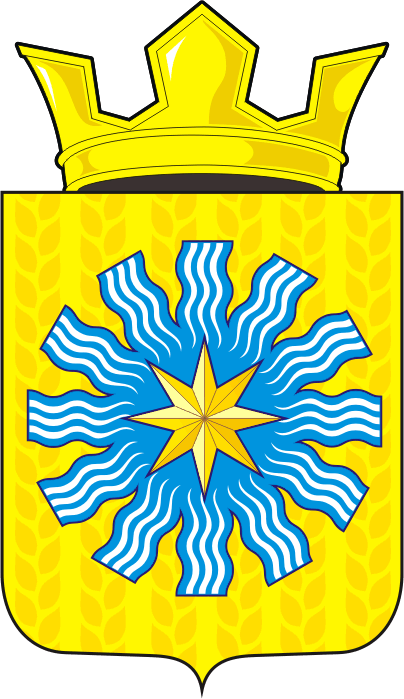 Об утверждении порядка разработки, реализации и оценки эффективности муниципальных программ муниципального образования Александровский сельсовет Саракташского района Оренбургской области.Ответственный исполнитель программыУчастники программыПодпрограммы программыЦель программыЗадачи программыЦелевые индикаторы и показатели программыСроки и этапы реализации программыОбъемы бюджетных ассигнований программыОжидаемые результаты программыОтветственный исполнитель подпрограммыУчастники подпрограммыЦель подпрограммыЗадачи подпрограммыЦелевые индикаторы и показатели подпрограммыСроки и этапы реализации подпрограммыОбъемы бюджетных ассигнований подпрограммыОжидаемые результаты реализации подпрограммы№ п/пНаименование показателя (индикатора)Единица измеренияЗначения показателейЗначения показателейЗначения показателейЗначения показателейЗначения показателей№ п/пНаименование показателя (индикатора)Единица измеренияотчетный годТекущий годочередной год (первый год)….последний год реализацииМуниципальная программаМуниципальная программаМуниципальная программаМуниципальная программаМуниципальная программаМуниципальная программаМуниципальная программаМуниципальная программа1Показатель (индикатор)2…Подпрограмма 1Подпрограмма 1Подпрограмма 1Подпрограмма 1Подпрограмма 1Подпрограмма 1Подпрограмма 1Подпрограмма 11.1Показатель (индикатор)1.2…Основные мероприятие (мероприятия) подпрограммы 1Основные мероприятие (мероприятия) подпрограммы 1Основные мероприятие (мероприятия) подпрограммы 1Основные мероприятие (мероприятия) подпрограммы 1Основные мероприятие (мероприятия) подпрограммы 1Основные мероприятие (мероприятия) подпрограммы 1Основные мероприятие (мероприятия) подпрограммы 1Основные мероприятие (мероприятия) подпрограммы 1…Показатель (индикатор)Подпрограмма 2Подпрограмма 2Подпрограмма 2Подпрограмма 2Подпрограмма 2Подпрограмма 2Подпрограмма 2Подпрограмма 22.1Показатель (индикатор)2.2…Основные мероприятие (мероприятия) подпрограммы 2Основные мероприятие (мероприятия) подпрограммы 2Основные мероприятие (мероприятия) подпрограммы 2Основные мероприятие (мероприятия) подпрограммы 2Основные мероприятие (мероприятия) подпрограммы 2Основные мероприятие (мероприятия) подпрограммы 2Основные мероприятие (мероприятия) подпрограммы 2Основные мероприятие (мероприятия) подпрограммы 2…Показатель (индикатор)№ п/пНомер и наименование подпрограммы, основного мероприятияОтветственный исполнительСрокСрокОжидаемый конечный результат (краткое описание)Последствия не реализации основного мероприятия, мероприятияСвязь с показателями (индикаторами) муниципальной программы (подпрограммы)*№ п/пНомер и наименование подпрограммы, основного мероприятияОтветственный исполнительначала реализацииокончания реализацииОжидаемый конечный результат (краткое описание)Последствия не реализации основного мероприятия, мероприятияСвязь с показателями (индикаторами) муниципальной программы (подпрограммы)*Подпрограмма 1Подпрограмма 1Подпрограмма 1Подпрограмма 1Подпрограмма 1Подпрограмма 1Подпрограмма 1Подпрограмма 11Основное мероприятие 1.12Основное мероприятие 1.2…Основное мероприятие 1.NОсновное мероприятие 1.1Основное мероприятие 1.1Основное мероприятие 1.1Основное мероприятие 1.1Основное мероприятие 1.1Основное мероприятие 1.1Основное мероприятие 1.1Основное мероприятие 1.1…Мероприятие 1.1.1…Мероприятие 1.1.2№ п/пСтатусНаименование муниципальной программы, подпрограммы, основного мероприятияИсточник финансированияКод бюджетной классификацииКод бюджетной классификацииКод бюджетной классификацииОценка расходовОценка расходовОценка расходовОценка расходов№ п/пСтатусНаименование муниципальной программы, подпрограммы, основного мероприятияИсточник финансированияГРБСРзПрЦСРочередной годпервый год планового периодавторой год планового периода…12345678910111Муниципальная программавсего, в том числе:ХХХ1Муниципальная программаФедеральный бюджетХХ1Муниципальная программаОбластной бюджет1Муниципальная программаРайонный бюджет1Муниципальная программаБюджет сельского поселения1.1Подпрограмма 1всего, в том числе:ХХХ1.1Подпрограмма 1Федеральный бюджет1.1Подпрограмма 1Областной бюджет1.1Подпрограмма 1Районный бюджет1.1Подпрограмма 1Бюджет сельского поселения1.1.3Основное мероприятие 1.1всего, в том числе:ХХХ1.1.3Основное мероприятие 1.1Федеральный бюджет1.1.3Основное мероприятие 1.1Областной бюджет1.1.3Основное мероприятие 1.1Районный бюджет1.1.3Основное мероприятие 1.1Бюджет сельского поселения1.1.4Основное мероприятие 1.2всего, в том числе:ХХХ1.1.4Основное мероприятие 1.2Федеральный бюджет1.1.4Основное мероприятие 1.2Областной бюджет1.1.4Основное мероприятие 1.2Районный бюджет1.1.4Основное мероприятие 1.2Бюджет сельского поселения……№ п/пВид нормативного правового актаОсновные положения нормативного правового актаОтветственный исполнитель и соисполнителиОжидаемые сроки принятияПодпрограмма 1Подпрограмма 1Подпрограмма 1Подпрограмма 1Подпрограмма 1Основное мероприятие 1.1Основное мероприятие 1.1Основное мероприятие 1.1Основное мероприятие 1.1Основное мероприятие 1.1……………Наименование подпрограммы, основного мероприятия, мероприятий, реализуемых в рамках основного мероприятия Фамилия, имя, отчество, наименование должности лица ответственного за реализацию основного мероприятия (достижение показателей (индикаторов))СрокСрокЦелевой показатель (индикатор)Целевой показатель (индикатор)Целевой показатель (индикатор)Наименование подпрограммы, основного мероприятия, мероприятий, реализуемых в рамках основного мероприятия Фамилия, имя, отчество, наименование должности лица ответственного за реализацию основного мероприятия (достижение показателей (индикаторов))начала реализацииокончания реализацииНаименованиеЕдиница измеренияПлановое значениеВсего по муниципальной программеХХПодпрограмма 1ХХОсновное мероприятие 1.1.Мероприятие 1.1.1Мероприятие 1.1.2Мероприятие 1.1.3Основное мероприятие 1.2.Мероприятие 1.2.1Мероприятие 1.2.2Мероприятие 1.2.3…Подпрограмма МХХОсновное мероприятие М.1.…ИтогоИтогоИтогоИтогоИтогоХ№ п/пНаименование показателя (индикатора)Наименование показателя (индикатора)Единица измеренияЗначение показателей (индикаторов)Значение показателей (индикаторов)Значение показателей (индикаторов)Обоснование отклонений значений показателя (индикатора) на конец отчетного года (при наличии) № п/пНаименование показателя (индикатора)Наименование показателя (индикатора)Единица измерениягод, предшествующий отчетному (текущему) годуотчетный годотчетный годОбоснование отклонений значений показателя (индикатора) на конец отчетного года (при наличии) № п/пНаименование показателя (индикатора)Наименование показателя (индикатора)Единица измерениягод, предшествующий отчетному (текущему) годупланфакт на отчетную дату*Обоснование отклонений значений показателя (индикатора) на конец отчетного года (при наличии) Муниципальная программаМуниципальная программаМуниципальная программаМуниципальная программаМуниципальная программаМуниципальная программаМуниципальная программаМуниципальная программа1Показатель (индикатор)Показатель (индикатор)………Подпрограмма муниципальной программыПодпрограмма муниципальной программыПодпрограмма муниципальной программыПодпрограмма муниципальной программыПодпрограмма муниципальной программыПодпрограмма муниципальной программыПодпрограмма муниципальной программыПодпрограмма муниципальной программы…Показатель (индикатор)………№ п/пСтатусНаименование муниципальной программы, подпрограммы, основного мероприятияИсточник финансированияКод бюджетной классификацииКод бюджетной классификацииКод бюджетной классификацииРасходыРасходыРасходыРасходы№ п/пСтатусНаименование муниципальной программы, подпрограммы, основного мероприятияИсточник финансированияГРБСРзПрЦСРУтверждено сводной бюджетной росписью на 1 января отчетного годаУтверждено сводной бюджетной росписью на отчетную датуУтверждено в муниципальной программе на отчетную датуКассовое исполнение12345678910111Муниципальная программавсего, в том числе:ХХХ1Муниципальная программаФедеральный бюджетХХ1Муниципальная программаОбластной бюджет1Муниципальная программаБюджет района1Муниципальная программаБюджет сельского поселения1.1Подпрограмма 1всего, в том числе:ХХХ1.1Подпрограмма 1Федеральный бюджет1.1Подпрограмма 1Областной бюджет1.1Подпрограмма 1Бюджет района1.1Подпрограмма 1Бюджет сельского поселения1.1.3Основное мероприятие 1.1всего, в том числе:ХХХ1.1.3Основное мероприятие 1.1Федеральный бюджет1.1.3Основное мероприятие 1.1Областной бюджет1.1.3Основное мероприятие 1.1Бюджет района1.1.3Основное мероприятие 1.1Бюджет сельского поселения1.1.4Основное мероприятие 1.2всего, в том числе:ХХХ1.1.4Основное мероприятие 1.2Федеральный бюджет1.1.4Основное мероприятие 1.2Областной бюджет1.1.4Основное мероприятие 1.2Бюджет района1.1.4Основное мероприятие 1.2Бюджет сельского поселения……Наименование подпрограммы, основного мероприятия, мероприятий, реализуемых в рамках основного мероприятия Фамилия, имя, отчество, наименование должности лица ответственного за реализацию основного мероприятия (достижение показателей (индикаторов))СрокСрокЦелевой показатель (индикатор)Целевой показатель (индикатор)Целевой показатель (индикатор)Наименование подпрограммы, основного мероприятия, мероприятий, реализуемых в рамках основного мероприятия Фамилия, имя, отчество, наименование должности лица ответственного за реализацию основного мероприятия (достижение показателей (индикаторов))начала реализацииокончания реализацииНаименованиеЕдиница измеренияПлановое значениеВсего по муниципальной программеПодпрограмма 1Основное мероприятие 1.1.Мероприятие 1.1.1Мероприятие 1.1.2Основное мероприятие 1.2.Мероприятие 1.2.1Мероприятие 1.2.2…Подпрограмма МОсновное мероприятие М.1.…ИтогоИтогоИтогоИтогоИтогоХ